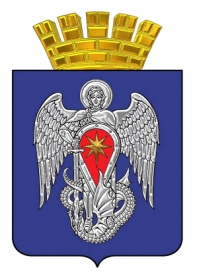 МИХАЙЛОВСКАЯ ГОРОДСКАЯ ДУМАВОЛГОГРАДСКОЙ ОБЛАСТИРЕШЕНИЕПринято Михайловской городской Думой _______ 2022 г.                                                                      № О внесении изменений в решение Михайловской городской Думы от 22.09.2017 г. № 7 «Об образовании постоянных комиссий Михайловской городской Думы»	Руководствуясь ст. ст. 10, 12 Регламента Михайловской городской Думы, Михайловская городская ДумаРЕШИЛА:	1. Внести в решение Михайловской городской Думы от 22.09.2017 г. № 7 «Об образовании  постоянных  комиссий Михайловской городской Думы» (в редакции от 01.10.2019 г. № 229) следующее изменение:         пункт 1.1. части 1 изложить в следующей редакции:      «1.1. Постоянная комиссия по бюджетной, налоговой, экономической политике и предпринимательству:1. Круглов Виталий Александрович - председатель постоянной комиссии2. Быкадорова Ирина Алексеевна - заместитель председателя постоянной комиссии3.Соловьев Алексей Юрьевич - секретарь постоянной комиссии4. Ткачева Светлана Анатольевна5. Заяц  Игорь Эдуардович6. Ишкин Дмитрий Алексееевич7. Гудков Валерий Николаевич8. Зенин Владимир  Юрьевич9. Боткин Петр Николаевич          2.   Настоящее решение вступает в силу с момента подписания.Председатель Михайловской городской ДумыВолгоградской области                                                                       В.Н. Гудков                                      _________ 2022 г.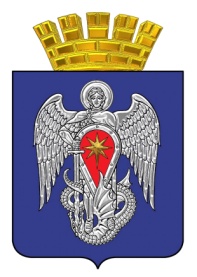 Михайловская городская ДумаВолгоградской областиПояснительная запискак проекту решения Михайловской городской Думы «О внесении изменений в решение Михайловской городской Думы от 22.09.2017 г. № 7 «Об образовании постоянных комиссий Михайловской городской Думы»Проект решения «О внесении изменений в решение Михайловской городской Думы от 22.09.2017 г. № 7 «Об образовании постоянных комиссий Михайловской городской Думы» подготовлен аппаратом Михайловской городской Думы на основании заявлений депутатов  Соловьева Алексея Юрьевича, Боткина Петра Николаевича. В соответствии со ст. 10  Регламента Михайловской городской Думы депутат городской Думы обязан состоять в одной из постоянных комиссий городской Думы. Решение о включении депутата в состав комиссии принимается на заседании городской Думы на основании его письменного заявления. Начальник организационно-правового отдела                              Е.Е. Поспелова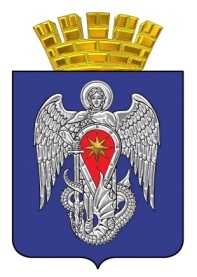 Михайловская городская ДумаВолгоградской областиЮРИДИЧЕСКОЕ ЗАКЛЮЧЕНИЕ         Консультант организационно-правового отдела Михайловской городской Думы Е.К. Тарасова, провела юридическую оценку на соответствие действующему законодательству проекта решения «О внесении изменений в решение Михайловской городской Думы от 22.09.2017 г. № 7 «Об образовании постоянных комиссий Михайловской городской Думы»Установлено:         1. В соответствии с Федеральным законом от 06.10.2003 г. № 131-ФЗ «Об общих принципах организации местного самоуправления в Российской Федерации», Регламентом Михайловской городской Думы представительный орган правомочен рассматривать представленный проект решения.2. Проект решения соответствует нормам федерального законодательства, требованиям юридической техники.         3. Коррупционных положений в проекте решения не выявлено.Общие выводы по проекту:          Проект решения «О внесении изменений в решение Михайловской городской Думы от 22.09.2017 г. № 7 «Об образовании постоянных комиссий Михайловской городской Думы» рекомендуется для рассмотрения на заседании постоянной комиссии по социальной политике и защите прав граждан, заседании Михайловской городской Думы. Консультант организационно-правового отдела                                                   Е.К. Тарасова